Nombre del alumno ________________________________  Fecha ______________ ¿Adivina qué?Una bolsa de papel pequeña. Cuatro objetos distintos del hogar de tamaño pequeño (nada que sea filoso). Estos podrían ser juguetes pequeños, utensilios de cocina u otros objetos que entren en la bolsa.   Tu compañero de la familia pondrá los objetos en la bolsa o la caja sin decirte lo que son.  Una oración completa expresa un pensamiento completo con un sujeto y un verbo.  Por ejemplo:    El gato atrapó un ratón.                           Me gusta jugar juegos. Las palabras descriptivas (adjetivos) agregan detalles para explicar algo con mayor claridad, como por ejemplo cómo se siente, suena o se ve algo.  Por ejemplo:    El gato grande y gris atrapó un ratón.      Me gusta jugar juegos electrónicos desafiantes.Trabaja con un compañero de la familia. ¿Quién trabaja contigo? _____________Pide a tu compañero de la familia: Por favor, coloca cuatro objetos pequeños en una bolsa sin mostrármelos. Sostén la bolsa con los objetos. 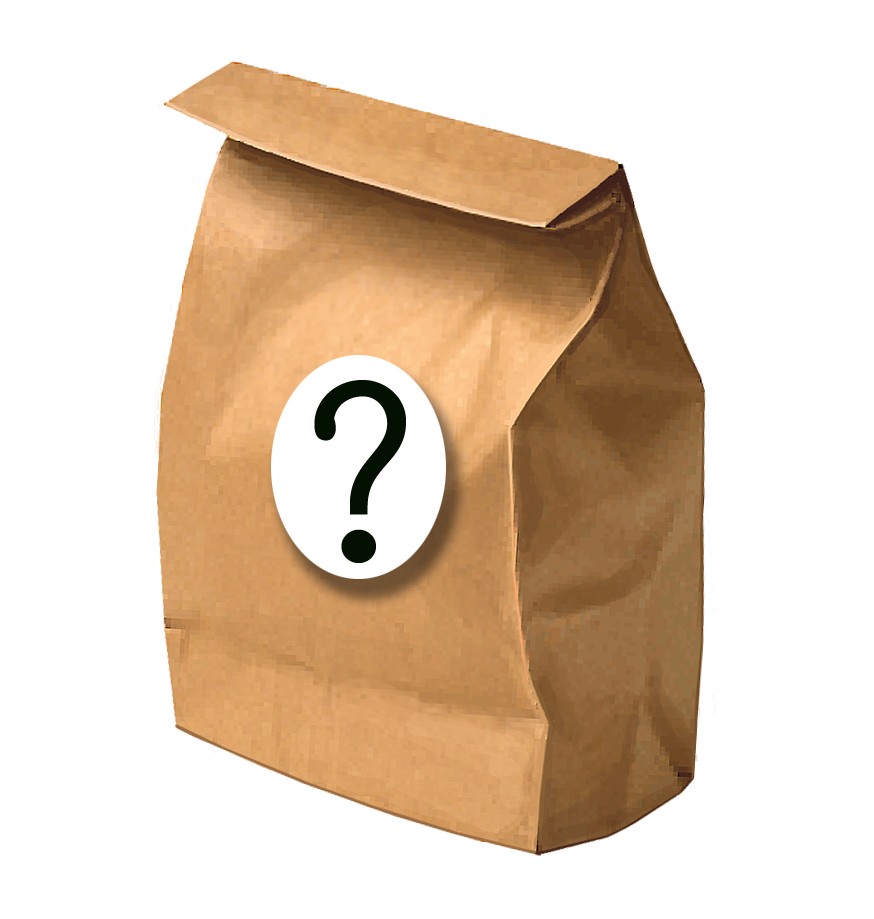 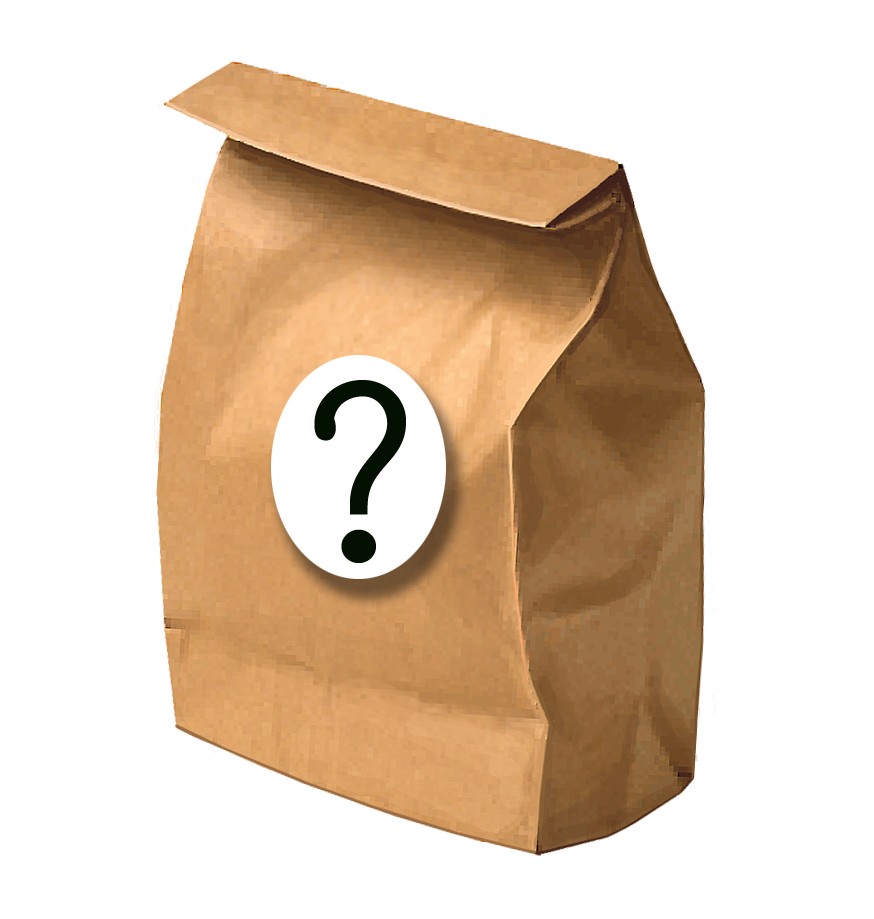 Meteré mi mano dentro, tocaré un objeto y describiré cómo lo siento. Luego, adivinaré qué objeto es. Usaré oraciones completas con buenos adjetivos para describir cada objeto.    Por ejemplo, si hubiese una cuchara en la bolsa, podrías decir:"Este objeto es largo. Se siente como metal frío. Tiene un extremo redondeado y cóncavo". Cada vez que juegues el juego:Escribe las palabras descriptivas que usaste para cada objeto en el cuadro OBJETO. Escribe lo que es el objeto debajo del cuadro. Observa el cuadro de EJEMPLO.  Pídele a tu compañero de la familia que saque cada objeto de la bolsa después de que lo adivines. Luego, pasa al siguiente objeto hasta que hayas tocado y descrito los cuatro.  	     (EJEMPLO)     			        OBJETO 1			       OBJETO 2            Es una CUCHARA.                Es un/una ________________    Es un/una _______________     OBJETO 3				       OBJETO 4  Es un/una ___________________      Es un/una ___________________Estimado padre o madre: Por favor, cuéntenos sus impresiones sobre el trabajo de su hijo en esta actividad.  Escriba SÍ o NO en cada oración. ______   1.  Mi hijo entendió la tarea domiciliaria y la pudo completar. ______   2.  Mi hijo y yo disfrutamos esta actividad. ______   3.  Esta tarea me ayudó a saber lo que mi hijo está aprendiendo en clase.  . Comentario  _____________________________________________________________________ Firma del padre o la madre ____________________________________________________________ Marshall, J.M., Izzo, A., Schimmel, I.,  Epstein, J. L., Greenfeld, M. (2016). Teachers Involve Parents in Schoolwork (TIPS) Interactive Homework- Literacy K-3.  Colorado Series. Baltimore: Centro de Asociaciones Escolares, Familiares y Comunitarias, Universidad Johns Hopkins.